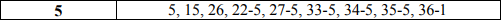 5. Определите удельную чувствительность фоторезистора ФСК-1, если известно, что фототок Iф=15 мА при световом потоке Ф=0,05 лк и при напряжении питания Еп=100 В.К0=Iф/ФU=15/0.05*100=3 мА/(лк*В)15. Рассчитайте однофазный двухполупериодный выпрямитель без сглаживающего фильтра для активной нагрузки. Напряжение сети 220 В, 50 Гц, ток нагрузки Iн=0,5 А.Для решения задания необходимо задаться 26. По каким признакам классифицируются обратные связи в усилительных устройствах? Приведите примеры двух принципиальных схем усилителей и определите по этим признакам тип обратной связи, использованной в этих схемах Обратные связи (ОС) классифицируют по нескольким признакам:1. По виду ОС:- положительная ОС;- отрицательная ОС.2. По способу снятия сигнала ОСс выхода усилителя:- по напряжению;- по току.3. По способу подачи сигнала ОСна вход усилителя:- параллельная;- последовательная1. По виду обратная связь может быть положительной или отрицательной. Колебания, поступающие от источника входного сигнала и с выхода усилителя на его вход через цепь обратной связи, могут совпадать по фазе или быть противофазными. В случае совпадения по фазе входного и выходного напряжения ОС будет положительной, а если их фазы противоположны, - ОС будет отрицательной.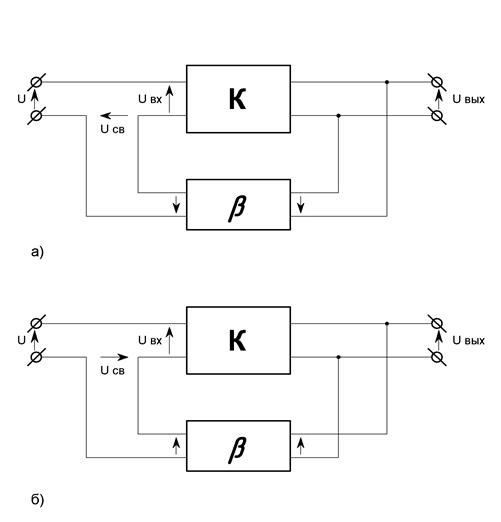 Рисунок 1 - Положительная (а) и отрицательная (б) обратная связь. В первом случае напряжение, действующее на входе УЭ, может быть выражено какUВХ. = U.+ UСВ ,т.е. при положительной ОС происходит сложение напряжения, поступающего на вход усилителя с напряжением, поступающим по цепи ОС. При отрицательной ОС напряжение на входе УЭ (UВХ.) является разностью между напряжением, подаваемым на вход усилителя (U), и напряжением, поступающим по цепи ОС (UСВ):UВХ. = U.- UСВ2. По способу снятия сигнала ОС с выхода усилителя обратная связь может быть двух видов.Если вход цепи ОС присоединён к выходу усилителя параллельно нагрузке, то напряжение на выходе цепи ОС будет пропорционально напряжению на нагрузке; обратную связь такого вида называют обратной связью по напряжению.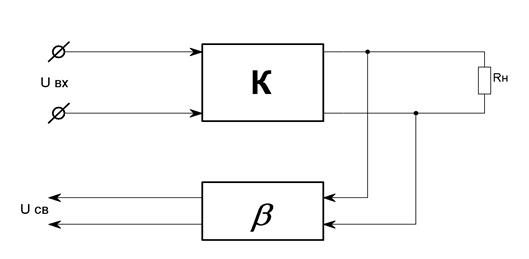 Рисунок 2 - Обратная связь по напряжению. Если вход цепи ОС подключён к выходу усилителя последовательно с нагрузкой, то напряжение ОС будет пропорционально току в нагрузке (рис.3); такую обратную связь называют обратной связью по току.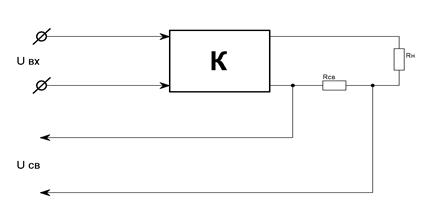 Рисунок 3 - Обратная связь по току.3. По способу подачи сигнал ОС на вход усилителя обратная связь может быть также двух видов. Если выход цепи ОС подключён к входу усилителя последовательно с источником сигнала, то такую связь называют последовательной обратной связью (рис.4).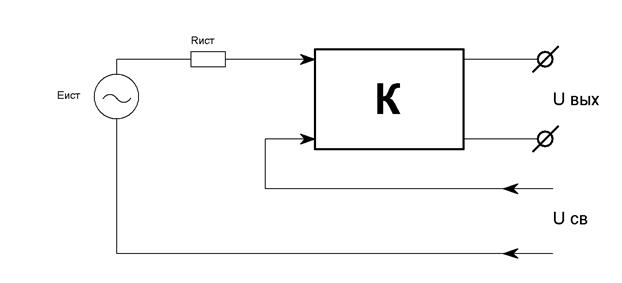 Рисунок 4 - Последовательная обратная связь. При подключении выхода цепи ОС параллельно входу усилителя связь называют параллельной обратной связью (рис.5).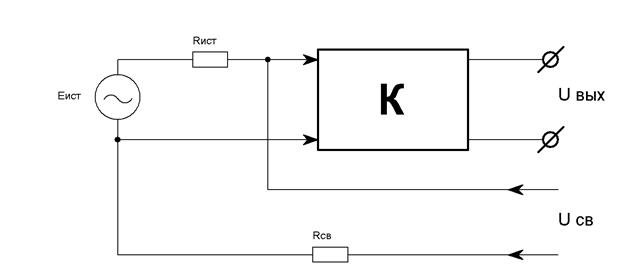 Рисунок 5 - Параллельная обратная связь.22. Рассчитать ключ на биполярном транзисторе, предназначенный для включения и выключения светодиода по алгоритму: при наличии на входе ключа напряжения величиной Uвх1=4,5…5,0 B, светодиод светится, при наличии напряжения Uвх0=0,5 B – погашен. Привести схему ключа и рассчитать параметры принципиальной схемы, если светодиод светит при токе 10 мА, при этом падение напряжения на нем равно 1 В. Считать, что напряжение отсечки равно UБЭотс=0,7 B, напряжение источника питания Un=5 B.Для решения поставленной задачи выберем схему, представленную на рис.  6.  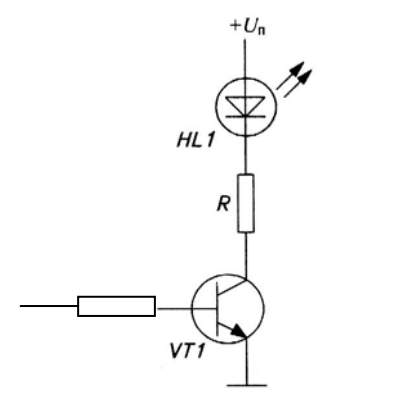 Рисунок 6 - Транзисторный ключ со светодиодомОчевидно, что при высоком уровне напряжения на входе транзистор отпирается и ток протекает через светодиод, при низком уровне напряжения транзистор заперт, ток коллектора равен нулю и светодиод погашен. Расчет схемы сводится к определению номиналов сопротивлений в цепи коллектора и базы. Так как известно, что ток коллектора должен быть равен 10 мА, то для коллекторной цепи можно записать: Для надежного запирания транзистора необходимо выполнение условия:,Откуда Условие насыщения можно записать в виде: , где IБ -  ток базы в режиме насыщения. Учитывая β=100, выберем . Учитывая коэффициент запаса (2...3), IБ= 0.5 мА, откуда RБ=7.6 кОм. 27. На базе операционного усилителя КР140УД608 реализовать функциональный преобразователь аналоговых сигналов. Формула преобразования имеет вид: uвых= k1*u1+ k2*u2+ k3*u3 uвых= -10*u1+ 0*u2+ 2*u3= 2*u3-10*u1В таком случае целесообразно реализовать схему вычитателя на базе ОУ.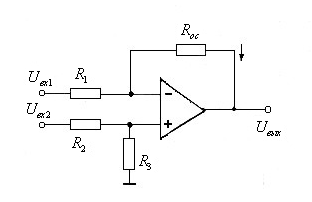 Рисунок 7 – Вычитатель на базе ОУ.R3 = 2 кОм,Rос= 100 кОм,Входные напряжения примем U1=U2=1В.Uвых=-10+2=-8ВДля проверки и реализации функции воспользуемся программой Multisim. В качестве ОУ был выбран аналог MC1458CG. На рисунке 8 изображена модель вычитателя.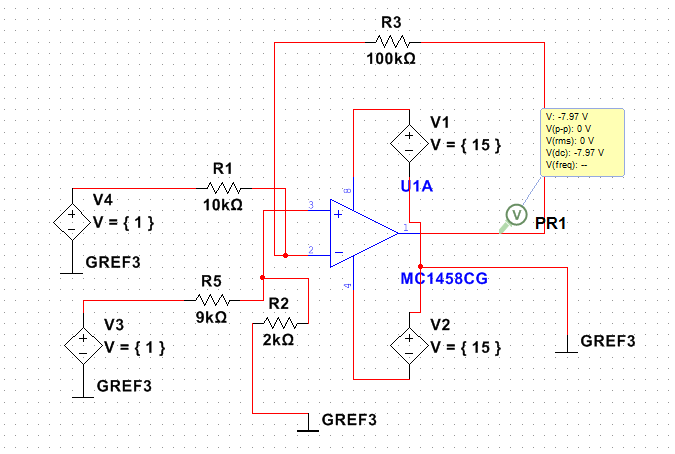 Рисунок 8 – Модель вычитателяUвых=-7.97в ≈ 8в, что соответствует расчету.33. Минимизировать логическую функцию с помощью карты Карно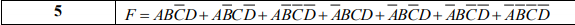 Построим таблицу истинности данной функции.Таблица 1 – Таблица истинности функцииЧетырехранговая Карта Карно:Область 1:K1: 
Область 2:K2:  
Область 3:K3: 
Область 4:K4: 

В итоге получаем минимизированное выражение заданной БФ:34-5. К1533КП7Микросхема К1533КП7 представляет собой селектор-мультиплексор из 8 в 1 и в зависимости от установленного на входах SED1-SED3 разрешает прохождение сигнала на выходы Yи  только от одного из восьми информационных входов D0-D7, при этом на входе стробирования  должно бать установлено напряжение низкого уровня.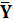 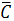 При высоком уровне напряжения на входе  выход Y устанавливается в состояние низкого уровня напряжения, а выход  соответственно в состояние высокого уровня. На рисунке 9 представлено УГО микросхемы.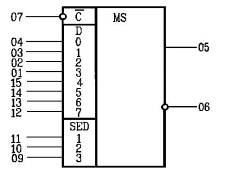 Рисунок 9 – УГО К1533КП7Принцип работы представлен в таблице 2.Таблица 2 – Принцип действия К1533КП735-5. Реализовать на базе одного или двух мультиплексоров КР1533КП7 функцию 4-х переменных.Для реализации БФ с использованием одной ИМС КР1533КП7 заданную функцию F нужно представить в табличной форме и «связать» с одной из четырех переменных: A, B, C или D. Выберем переменную D. В таблице 3 показана связь функции F с переменной D и какие сигналы следует подать на входы мультиплексора. Таблица 3 – Связь функции F с переменной D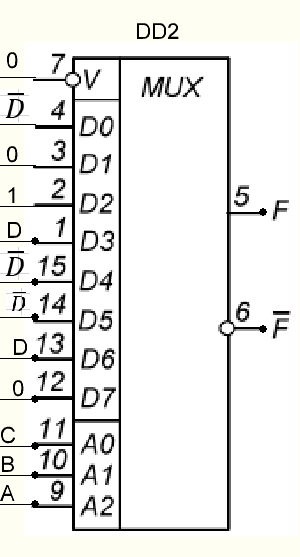 Рисунок 10 - Реализация БФ путем связи с переменными.На рисунке 10 приведена схема исследования метода реализации БФ, когда выходная функция связывается с одной из входных переменных. Схема реализована с использованием одной ИМС КР1533КП7, где в качестве адресных переменных используются сигналы, формируемые счетчиком КР1533ИЕ7, и заданная функция связана с переменной D. Применение данного метода позволяет сократить на один количество адресных входов мультиплексора, т.е. использовать микросхемы с меньшим количеством входов данных.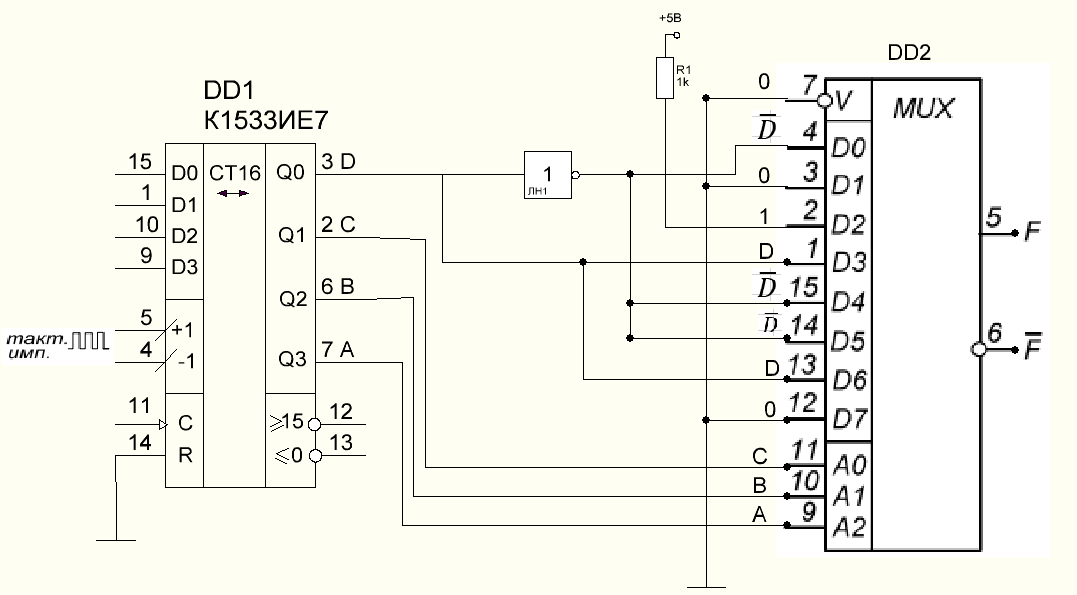 Рисунок 10 - Реализация БФ с использованием одной ИМС КР1533КП736. Опишите архитектуру микропроцессора 8051.Классический микроконтроллер i8051 (MCS51) и отечественныйаналог КМ1816ВЕ51 выполнены на основе высокоуровневой n-МОПтехнологии и выпускались в корпусе БИС, имеющем 40 внешнихвыводов. Цоколевка корпуса MCS51 и наименование выводовпоказаны на рис. 11. Для работы MCS51 требуется один источникэлектропитания +5В. Через четыре программируемых портаввода/вывода MCS51 взаимодействует со средой в стандарте TTL-схемс тремя состояниями выхода.     Корпус MCS51 имеет два вывода для подключения кварцевогорезонатора, четыре вывода для сигналов, управляющих режимомработы МК, и восемь линий порта 3, которые могут бытьзапрограммированы         пользователем      на       выполнениеспециализированных (альтернативных) функций обмена информациейсо средой.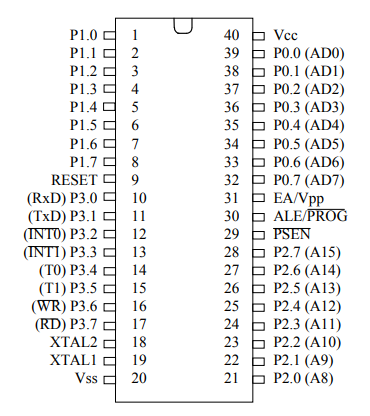 Рисунок 11 – Назначение выводов 8051Vss – потенциал общего провода ("земли");Vcc – основное напряжение литания +5 В;XTAL1, XTAL2 – выводы для подключения кварцевого  резонатора;RESET (RST) – вход общего сброса микроконтроллера;PSEN – разрешение внешней памяти программ; выдается только  при обращении к внешнему ПЗУ;ALE – строб адреса внешней памяти;ЕА – отключение внутренней программной память; уровень 0 на  этом входе заставляет микроконтроллер выполнять программу  только из внешнего ПЗУ; игнорируя внутреннее(если последнее  имеется);P0 – восьми битный двунаправленный порт ввода-вывода  информации: при работе с внешними ОЗУ и ПЗУ по линиям  порта в режиме временного мультиплексирования выдается  адрес внешней памяти, после чего осуществляется передача или  прием данных;P1 – восьми битный квази двунаправленный порт ввода/вывода:  каждый разряд порта может быть запрограммирован как на ввод,  так и на вывод информации, независимо от состояния других  разрядов;P2 – восьми битный квази двунаправленный порт, аналогичный  Р1; кроме того, выводы этого порта используются для выдачи  адресной информации при обращении к внешней памяти  программ или данных (если используется 16-битовая адресация  последней).РЗ – восьми битный квази двунаправленный порт, аналогичный.  Р1; кроме того, выводы этого порта могут выполнять ряд  альтернативных функций, которые используются при работе  таймеров, порта последовательного ввода-вывода, контроллера  прерываний, и внешней памяти программ и данных.Основу структурной схемы MCS51 (рис. 12) образует внутренняядвунаправленная 8-битная шина, которая связывает между собой всеосновные узлы и устройства: резидентную память программ (RPM),резидентную память данных (RDM), арифметико-логическоеустройство (ALU), блок регистров специальных функций, устройствоуправления (CU) и порты ввода/вывода (P0-P3).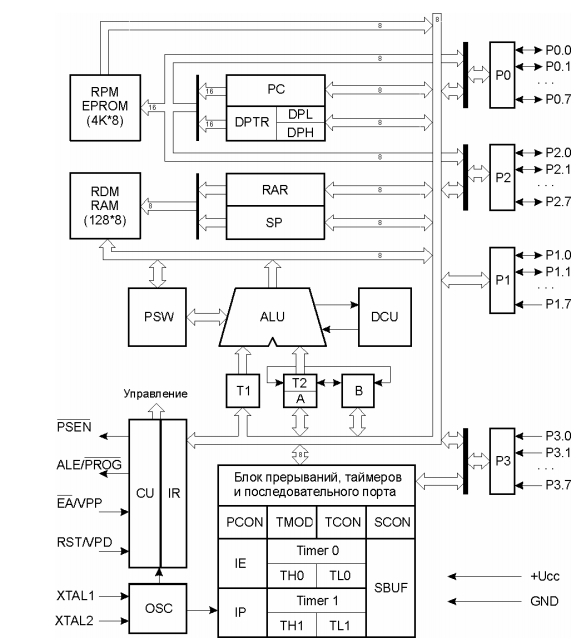 Рисунок 12 – Структурная схема MCS51Различные микросхемы этого семейства различаются только регистрами специального назначения (в том числе и количеством портов). Система команд всех контроллеров семейства MCS-51 содержит 111 базовых команд с форматом 1, 2 или 3 байта и не изменяется при переходе от одной микросхемы к другой. Это обеспечивает прекрасную переносимость программ с одной микросхемы на другую.Блок управления и синхронизацииБлок управления и синхронизации (Timing and Control) предназначен для выработки синхронизирующих и управляющих сигналов, обеспечивающих координацию совместной работы блоков ОЭВМ во всех допустимых режимах ее работы.В состав блока управления входят:устройство формирования временных интервалов,логика ввода-вывода,регистр команд,регистр управления потреблением электроэнергии,дешифратор команд, логика управления ЭВМ.Устройство формирования временных интервалов Предназначено для формирования и выдачи внутренних синхросигналов фаз, тактов и циклов. Количество машинных циклов определяет продолжительность выполнения команд. Практически все команды ОЭВМ выполняются за один или два машинных цикла, кроме команд умножения и деления, продолжительность выполнения которых составляет четыре машинных цикла. Обозначим частоту задающего генератора через Fг. Тогда длительность машинного цикла равна 12/Fг или составляет 12 периодов сигнала задающего генератора. Логика ввода - вывода предназначена для приема и выдачи сигналов, обеспечивающих обмен информации с внешними устройствами через порты ввода вывода Р0-Р3.Регистр команд Предназначен для записи и хранения 8-ми разрядного кода операции выполняемой команды. Код операции, с помощью дешифратора команд и логики управления ЭВМ, преобразуется в микропрограмму выполнения команды.Регистр управления потреблением (PCON) Позволяет останавливать работу микроконтроллера для уменьшения потребления электроэнергии и уменьшения уровня помех от микроконтроллера. Еще большего уменьшения потребления электроэнергии и уменьшения помех можно добиться, остановив задающий генератор микроконтроллера. Этого можно достичь при помощи переключения бит регистра управления потреблением PCON. Для варианта изготовления по технологии n-МОП (серия 1816 или иностранных микросхем, в названии которых в середине отсутствует буква 'c') регистр управления потреблением PCON содержит только один бит, управляющий скоростью передачи последовательного порта SMOD, а биты управления потреблением электроэнергией отсутствуют.Арифметико-логическое устройство (ALU) представляет собой параллельное восьмиразрядное устройство, обеспечивающее выполнение арифметических и логических операций. АЛУ состоит из:регистров аккумулятора, регистров временного хранения TMP1 и TMP2,ПЗУ констант,сумматора,дополнительного регистра (регистра В),аккумулятора (ACC),регистра состояния программ (PSW).Регистр аккумулятора и регистры временного хранения - восьмиразрядные регистры, предназначенные для приема и хранения операндов на время выполнения операций над ними. Эти регистры программно не доступны.ПЗУ констант обеспечивает выработку корректирующего кода при двоично-десятичном представлении данных, кода маски при битовых операциях и кода констант.Параллельный восьмиразрядный сумматор представляет собой комбинационную схему с последовательным переносом, предназначенную для выполнения арифметических операций сложения, вычитания и логических операций сложения, умножения, неравнозначности и тождественности.Регистр B - восьмиразрядный регистр, используемый во время операций умножения и деления. Для других инструкций он может рассматриваться как дополнительный сверхоперативный регистр.Аккумулятор - восьмиразрядный регистр, предназначенный для приема и хранения результата, полученного при выполнении арифметико-логических операций или операций сдвигаБлок последовательного интерфейса и прерываний (ПИП) предназначен для организации ввода-вывода последовательных потоков информации и организации системы прерывания программ. В состав блока входят:буфер ПИП,логика управления,регистр управления,буфер передатчика,буфер приемника,приемопередатчик последовательного порта,регистр приоритетов прерываний,регистр разрешения прерываний,логика обработки флагов прерываний и схема выработки вектора.Счетчик команд (Program Counter) предназначен для формирования текущего 16-разрядного адреса внутренней памяти программ и 8/16-разрядного адреса внешней памяти программ. В состав счетчика команд входят 16-разрядные буфер РС, регистр РС и схема инкремента (увеличения содержимого на 1).Память данных (RAM) предназначена для временного хранения информации, используемой в процессе выполнения программы.Порты P0, P1, P2, P3 являются квазидвунаправленными портами ввода - вывода и предназначены для обеспечения обмена информацией ОЭВМ с внешними устройствами, образуя 32 линии ввода- вывода.Регистр состояния программы (PSW) предназначен для хранения информации о состоянии АЛУ при выполнении программы.Память программ (EPROM) предназначена для хранения программ и представляет собой постоянное запоминающее устройство (ПЗУ). В разных микросхемах применяются масочные ПЗУ, стираемые ультрафиолетовым излучением или FLASH ПЗУ.Регистр указателя данных (DPTR) предназначен для хранения 16-разрядногоадреса внешней памяти данных или памяти программ.Указатель стека (SP) представляет собой восьмиразрядный регистр, предназначенный для организации особой области памяти данных (стека), в которой можно временно сохранить любую ячейку памяти.№ варианта  UКЭнас, ВIКБ0max мкА5 1000,510№ вариантаВесовые коэффициентыВесовые коэффициентыВесовые коэффициентыRн, кОмUвых макс, ВUпит, Вk1k2k3Rн, кОмUвых макс, ВUпит, В5-10022±12±15ABCDF00001000100010000110010010101101100011111000110010101011011011000110111110011110AB \ CD00011110001000011110110100101001AB \ CD00011110001000011110110100101001AB \ CD00011110001000011110110100101001AB\ CD00011110001000011110110100101001AB\ CD00011110001000011110110100101001ВходыВходыВходыВходыВыходВыходSED1SED2SED3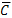 Y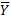 X01010101X00110011X000011111000000000D0D1D2D3D4D5D6D71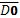 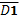 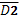 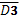 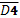 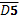 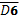 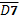 ABCDF000010001000100000110001001101011101100D01111D1000110010101011011011000D11011D111000111100